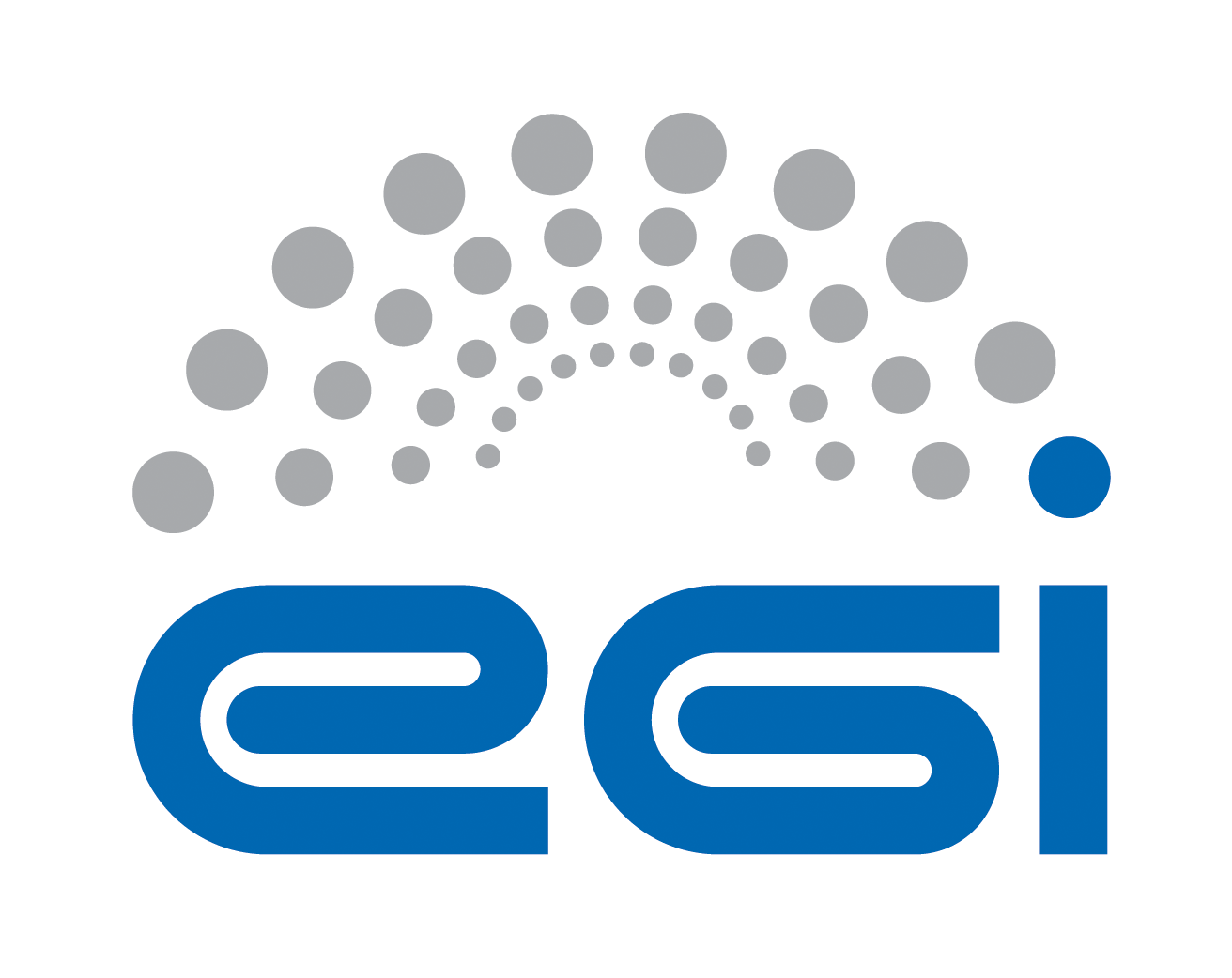 EGI.euOLA Performance ReportEffort6 PMGeneral overview of Activity in the periodThe services provided within the scope of the EGI.eu Collaboration Tools were delivered without any significant issues which would violate the OLA in the reporting period.Performance againSt Service TargetsThe performance of the services provided within the scope of the EGI.eu Collaboration Tools is stable and well in the scope of the agreed level targets. The numbers in the table below are averages of the availability of all monitored services provided.We do not have exact numbers as for the provided level of support. There was only 1 requests for the Collaboration Tools SU in the GGUS during the whole reporting period. The rest of the requests came via emails through the it-support@egi.eu. We have received over 140 requests during the reporting period. All of them were resolved in timely manner.The following table shows performance against targets:Issues arising in the periodNo significant issues have arisen during the reporting period.Measures planned We do not plan to introduce any additional measures or procedures on top of current operations with regard to the current performance. Foreseen activities and changes We do not foresee any activities or changes.TitleEGI.eu OLA – performance reportProviderCESNETServiceCollaboration ToolsProduced byMartin Kuba	Site Operations Managermakub@ics.muni.czAudienceEGI.eu Operationsoperations@egi.euPurposeReport on performance of the servicePeriod2015 May - 2015 OctoberRelated agreementshttps://documents.egi.eu/document/2456Document Link:https://documents.egi.eu/document/2596Service level parameterTargetM1 averageM2 averageM3 averageM4 averageM5 averageM6 averageAvailability90.0%100.0%100.0%100.0%100.0%100.0%100.0%Reliability90.0%100.0%100.0%100.0%100.0%100.0%100.0%Support priorityMediumAchievedAchievedAchievedAchievedAchievedAchieved